ТЕМА ФЭМП:Закрепление  представлений о треугольниках и четырехугольникахЦЕЛЬ: Закреплять представления о четырехугольниках и треугольниках , их свойствах и видах. Совершенствовать навыки счета в пределах 10. Закрепить названия дней недели.Ход занятия:Раздается мелодия «Волшебство»ВОСПИТАТЕЛЬ:Ребята, а кто это у нас в гостях?  ( игрушка из пальчикового театра МИШКА)Дети: Михайло Потапович.В: Давайте Михайло Потаповича  научим играть в  «Веселые треугольники»? На  3-х листах  наклеены среди других фигур : 10  треугольников, 4 трапеции и 6 квадратов. Нужно сосчитать заданные фигурыПослушайте правила этой игры.Нужно прыгнуть на двух ногах столько раз, сколько треугольников. Хлопнуть в ладоши столько раз сколько квадратов.Сделать столько шагов, сколько трапеций.Михайло Потапович:  Ой, молодцы ребятки, как хорошо вы считаете, и фигурки вы все знаете. Ой, да молодцы! Я Вам принес подарочек  из леса в  этих  мешочках, помогите мне сосчитать, и угадайте на ощупь, что за подарки я вам принес.Воспитатель:  достает мешочек с желудями. Вызывает одного ребенка и просит его определить на ощупь сколько в нем предметов и назвать их.Воспитатель вызывает другого ребенка и достает другой мешочек с каштанами. Нужно сосчитать и угадать подарок Михайло Потаповича.Михайло Потапович: Ой, молодцы, какие, все загадки лесные  отгадали и сосчитали. Какие вы все умные.Воспитатель обращает внимание детей на карточки, которые лежат на столах и развешаны в хаотическом порядке на доске (карточки части суток).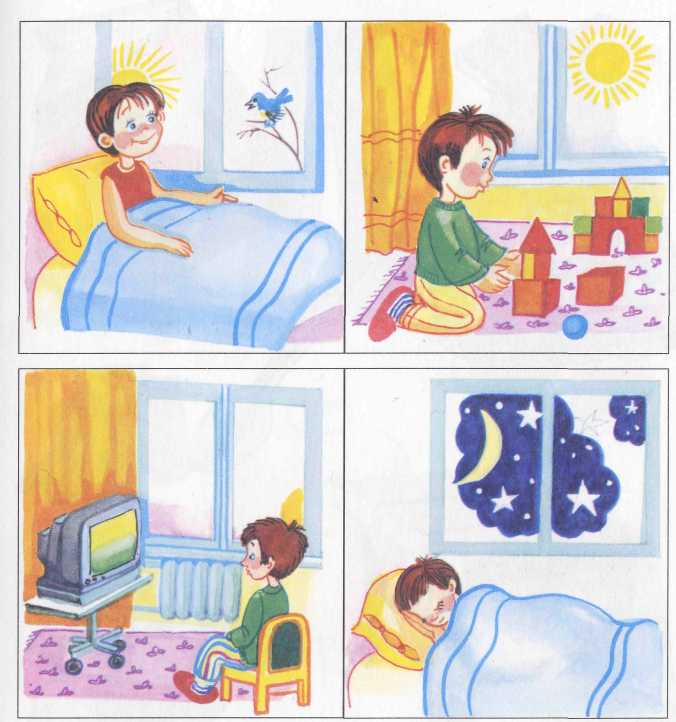 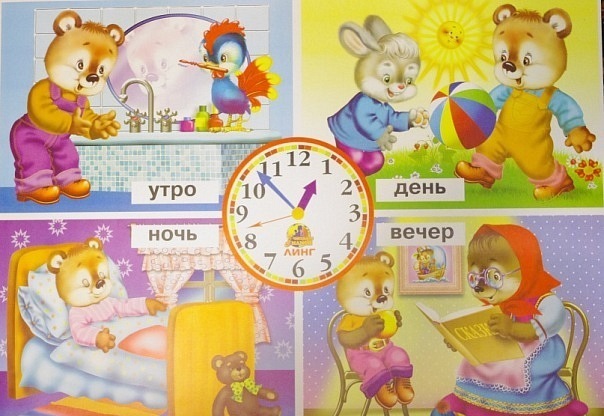 Воспитатель:  поднимите  карточку  с изображением «утра». Как вы узнали, что на картинке изображено именно «утро»? Чем вы занимаетесь по утрам?Воспитатель вызывает ребенка к доске и просит найти карточку с изображением « утра».Воспитатель:  поднимите  карточку с изображением «дня». Что помогло вам определить, что это «день»? Воспитатель вызывает ребенка к доске и просит найти карточку с изображением «дня».Воспитатель: Определите, пожалуйста, на какой карточке изображен «вечер». Что вам помогло определить, что это вечер? Чем вы занимаетесь по вечерам?Воспитатель вызывает ребенка к доске и просит найти карточку с изображением «вечера».Воспитатель:  И последняя карточка на столе, которую мы не назвали это..? Правильно, ночь. Скажите, как вы догадались, что это именно ночь, а не день?» Вызвать ребенка к доске и найти карточку с изображением «ночи».А теперь все карточки отложите на край стола и  сами обозначьте части суток.Дети: утро, день, вечер, ночь Воспитатель: А как  их назвать, одним словом Дети: сутки. Воспитатель читает стихотворениеУтро наступает, солнышко встает,Всех ребяток будит, в детский сад зовет.День уж наступает, много дел у нас:Погулять, покушать и настал сончас,А потом мгновенно вечер подойдет,Нас домой из сада мама заберет.Вскоре ночь наступит, всем нам спать пора,И спать мы будем крепко до самого утра!Воспитатель: Взрослые часто заменяют слово «сутки» словами – целый день. Семь таких дней составляют неделю. Причем каждый день имеет свое название.Давайте Михайло Потаповичу поможем узнать, как они называются.Хороводная игра ДНИ НЕДЕЛИ.Ребята становятся в круг   и назначить   кто  понедельник, кто вторник, кто среда ит.д. они все выходят в круг, как только услышат, свое название.Вторник кладет руки на талию Понедельника, а Среда — на талию Вторника, и т.д.  они образуют цепочку, которая  находится внутри круга.Дети хором читают стихотворениеПервым будет понедельник.День второй за ним пошел,Это вторник к нам пришел.Нам не деться никуда...Третий день всегда среда.Он четвертый там и тут,Этот день четверг зовут.В череде рабочих днейПятый пятница теперь.Вся закончена работаДень шестой всегда суббота.День седьмой?Его мы знаем:Воскресенье, - отдыхаем «Дни» в цепочке берутся за руки и декламируют:Понедельник, вторник и среда, четверг, пятница, суббота, воскресенье Михайло Потапович:  Какой  по счету  понедельник? среда? пятница?ОЙ,  молодцы, все -то вы знаете, все - то умеете.Воспитатель: Ребята у Михайло Потаповича    есть одна проблема.Ему  подарили валенки, а он  не знает что это на них нарисовано?Ребята  давайте сядем на стульчики  и посмотрим  на валенки Михайло Потаповича.На доске  валенки.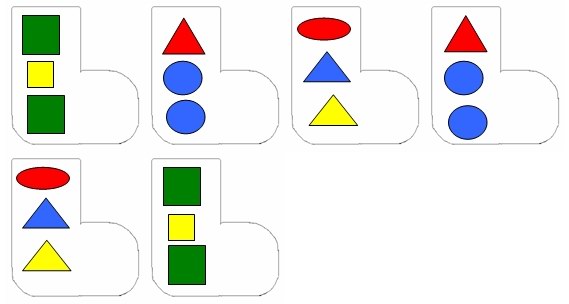 Дети по очереди отвечают.Михайло Потапович: Ребята, на  столах у вас лежат фигуры, найдите среди них квадрат и поднимите его.Дети поднимают квадраты.Михайло Потапович: Ой, да молодцы, а вы можете из одного квадрата сделать 2 прямоугольника, с помощью   счетной палочки ? А  как с помощью ещё одной счетной палочки  из этих 2-х прямоугольников сделать 4 квадрата? Какие вы молодцы детки, и с этим заданием справились.У доски один ребенок выполняет все задания.Воспитатель: Детки, а давайте  Михайло Потаповича научим играть   в  игру  «Назови адрес фигуры».– У каждой фигуры есть свой адрес. Чтобы узнать адрес фигуры, вы должны определить в каком подъезде и на каком этаже она живет.– Определите адрес красного ромба (1 подъезд, 3 этаж , 2 квартира.)– Определите адрес зеленой трапеции (1 подъезд, 6 этаж , 1 квартира.) Выполняют на доске, с помощью магнитов крепят многоугольники.Михайло Потапович: Ребята, какие вы молодцы! Давайте вспомним, чем мы с вами сегодня занимались на занятии? А что нового вы узнали? А какая игра вам больше всего понравилась, почему?Дети отвечают.Михайло Потапович: Спасибо вам большое, ребята. Вы меня многому научили. Мне очень понравилась  последняя игра «Назови адрес фигуры». Теперь я точно не заблужусь в большом городе.  Теперь мне надо научить своих  медвежат  тому, чему научился я сам у вас. Спасибо Вам большое, до свидания.Воспитатель и дети: до свидания. Ждем тебя в гости.